Planification d’une lecture interactive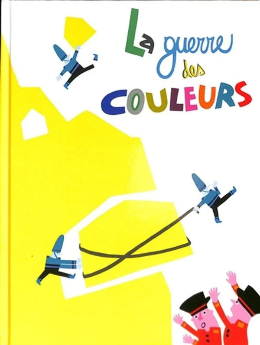 Niveaux ciblésNiveaux ciblésNiveaux ciblésNiveaux ciblésNiveaux ciblésNiveaux ciblésNiveaux ciblésNiveaux ciblés4ans5ans1re2e3e4e5e6eTitreLa guerre des couleursAuteur/illustrateurCarolina Zanotti, Giancarlo Macri et Glusi RaiaMaison d’éditionNuinui jeunesseAnnée de publication2023Thèmes abordésGuerre, démocratie, distribution des richesses, partage, pénurie, invasion, vivre-ensembleLexique, expressions ou concepts pouvant causer des bris de compréhensionLexique, expressions ou concepts pouvant causer des bris de compréhensionassiéger, bouillie, compromise, diplomatie, faire main basse, griller le rouge, grommeler, mutuel, pagaille, pulvériser, safranassiéger, bouillie, compromise, diplomatie, faire main basse, griller le rouge, grommeler, mutuel, pagaille, pulvériser, safranPréparation à la lecture1re de couverture : Présentation de l’auteur-illustrateur, de la maison d’éditionQu’observez-vous?4e de couverture :Que signifie cette phrase d’après vous?Quelles sont vos prédictions?Pages de garde :Est-ce qu’elles nous permettent d’affiner nos prédictions?Page titre : Contient-elle des indices?Construction d’une intention de lecture commune : Que cherche-t-on à découvrir?Exemples d’intentions :Pourquoi les couleurs sont-elles en guerre?Que signifie la phrase de la 4e de couvertureToute autre intention des élèves.CComprendre (éléments explicites ou implicites)IInterpréterRRéagirAApprécierPPrédirePendant la lectureLa page 1 correspond au verso de la page titre.(p.16) Laisser les élèves faire des prédictions. (C + R)(à 2 « tourne-toi et discute »)(p.30) Que pensez-vous de leur réaction? (R)Retour sur la lecture(pistes de discussion)Vous rappelez-vous votre intention de lecture?Y avez-vous répondu?Quel est le message de l’auteur? (I)Quels sont les indices qui te permettent de dire cela?Quelles émotions as-tu ressenties durant la lecture? (R)À quel moment?Quelle a été la cause de cette guerre? (C)Quelles ont été les conséquences de cette guerre? (C)Qu’aurais-tu fait à la place des personnages? (R)Autres réinvestissementsOrganisation des idées : le principe de causalité (cause vs conséquence)Demander aux élèves de repérer des moments représentant des causes et, ensuite, leurs conséquences.Comprendre que la conséquence d’un évènement peut devenir la cause d’un autre.La phrase de la page 11 illustre bien ce concept.Vivre-ensemble : Observer les comportements des personnages qui ont mené au conflit.Identifier le rôle de chacun dans le conflit et la manière dont ils ont réagi.Discuter des comportements favorisant la collaboration, la gestion des conflits, le partage, l’empathie, la bienveillance, etc.Arts plastiques : Les couleurs primaires et secondairesLe cercle chromatiqueLes mélanges de couleurs